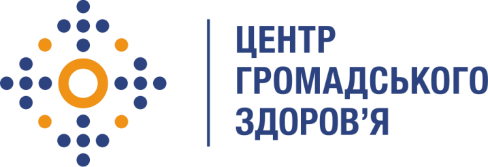 Державна установа 
«Центр громадського здоров’я Міністерства охорони здоров’я України» оголошує конкурс на відбір Консультанта  з проведення зовнішньої оцінки якості лабораторних досліджень в закладах охорони здоров’я в рамках програми Глобального фонду прискорення прогресу у зменшенні тягаря туберкульозу та ВІЛ-інфекції в УкраїниНазва позиції: Консультант  з проведення зовнішньої оцінки якості лабораторних досліджень з діагностики туберкульозу в цивільному та пенітенціарному секторах(3 позиції);Рівень зайнятості: часткова;Інформація щодо установи:Головним завданнями Державної установи «Центр громадського здоров’я Міністерства охорони здоров’я України» (далі – Центр є діяльність у сфері громадського здоров’я. Центр виконує лікувально-профілактичні, науково-практичні та організаційно-методичні функції у сфері охорони здоров’я з метою забезпечення якості лікування хворих на соціально небезпечні захворювання, зокрема ВІЛ/СНІД, туберкульоз, наркозалежність, вірусні гепатити тощо, попередження захворювань в контексті розбудови системи громадського здоров’я. Центр приймає участь в розробці регуляторної політики і взаємодіє з іншими міністерствами, науково-дослідними установами, міжнародними установами та громадськими організаціями, що працюють в сфері громадського здоров’я та протидії соціально небезпечним захворюванням.Основні обов'язки:1	Приготування контрольних панелей мазків2	Валідація контрольних панелей мазків3	Аналіз результатів та переогляд мазків4	Приготування контрольних панелей культур для тестування медикаментозної чутливості (далі – ТМЧ)5	Приготування контрольних панелей культур для ідентифікації мікобактерій6	Валідація контрольних панелей культур7	Аналіз результатів ЗОЯ ТМЧ та ідентифікації, підготовка сертифікатів9	Приготування контрольних зразків для молекулярно-генетичного LPA-методу тестування на обладнанні для здійснення лінійного зонд аналізу10	Валідація контрольних панелей для молекулярно-генетичного тестування з використанням обладнання  GeneXpert MTB/RIF  та HAIN11	Аналіз результатів молекулярно-генетичного тестування 12	Пакування та підготовка до відправки контрольних зразків13	Підготовка загальних звітів та сертифікатів щодо проходження лабораторіями ЗОЯ Вимоги до професійної компетентності:Закінчена вища медична /біологічна освіта.Досвід практичної діяльності в мікробіологічної лабораторії з діагностики туберкульозу від 8-років. Участь у міжнародних ЗОЯ та наявність сертифікату щодо успішного здійснення ЗОЯ з діагностики ТБ за усіма методами, що використовуються у рутинній практиціЗнання національних та міжнародних стандартів/протоколів з питань діагностики туберкульозу, у тому числі мультирезистентного туберкульозу;Доскональне володіння усіма методиками діагностики туберкульозу.Резюме мають бути надіслані електронною поштою на електронну адресу: vacancies@phc.org.ua. В темі листа, будь ласка, зазначте: «177-2021 Консультант  з проведення зовнішньої оцінки якості лабораторних досліджень з діагностики туберкульозу в цивільному та пенітенціарному секторахТермін подання документів – до 18 травня 2021 року, реєстрація документів 
завершується о 18:00.За результатами відбору резюме успішні кандидати будуть запрошені до участі у співбесіді. У зв’язку з великою кількістю заявок, ми будемо контактувати лише з кандидатами, запрошеними на співбесіду. Умови завдання та контракту можуть бути докладніше обговорені під час співбесіди.Державна установа «Центр громадського здоров’я Міністерства охорони здоров’я України»  залишає за собою право повторно розмістити оголошення про вакансію або скасувати конкурс 